Meeting OpenMinutes of the previous meetingAGMHigh school Handball SeasonJunior High Provincials Provincial TeamsCommunication UpdateLeague UpdateReferee UpdateTreasurer ReviewExecutive DirectorCTHF AGMOther BusinessMeeting ClosedMeeting Title:ATHF Board MeetingMeeting Time and Date:March 7, 2022 @ 6:30PMMeeting Venue:Remote – Google MeetAttendees:Tyrell Johnston – PresidentSheldon Fuernkranz – Director of CommunicationsCorey Hartwick – Director of VolunteersMarylin Sterling - TreasurerNoah Parmiter – Director of OfficiatingCarl Barton – Executive DirectorAlex Ward – Past PresidentCassidy Hartwick – Athlete RepDerek McIntosh – Vice PresidentDakota Heise – League CommissionerJanosch Ortmann - CTHFApologies:Carrie Kuypers – Technical DirectorMinutes Kept By:Sheldon FuernkranzOpened By:Derek McIntoshTime Opened:6:35 PMMoved By:Corey HartwickSeconded By:Marylin SterlingAmendments:(If Applicable)Result:Carried   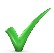 Lost Discussion:Discussion:Discussion:Send out an additional social media post on date and time of AGMCarl has setup a google drive space to share with all members attending the AGMSend out an additional social media post on date and time of AGMCarl has setup a google drive space to share with all members attending the AGMSend out an additional social media post on date and time of AGMCarl has setup a google drive space to share with all members attending the AGMActions arising:Lead Role:Date:Send Carl year end reviews for AGMAll BoardDiscussion:Discussion:Discussion:Season to start March 15, 2022No High school players will be able to compete in our Senior ATHF league at this point sue to School rules.Enough refs have signed up for school leagueSeason to start March 15, 2022No High school players will be able to compete in our Senior ATHF league at this point sue to School rules.Enough refs have signed up for school leagueSeason to start March 15, 2022No High school players will be able to compete in our Senior ATHF league at this point sue to School rules.Enough refs have signed up for school leagueActions arising:Lead Role:Date:Discussion:Discussion:Discussion:April 21-23 2022 at Millenium PlaceStill working on team registration Deadline for teams to register in March 31Additional Social media posts and content to be added to ATHF websiteLooking at options to run school leagues in Central, Edmonton and Calgary like Sherwood Park does.Looking at options for clothing at Provincial locationApril 21-23 2022 at Millenium PlaceStill working on team registration Deadline for teams to register in March 31Additional Social media posts and content to be added to ATHF websiteLooking at options to run school leagues in Central, Edmonton and Calgary like Sherwood Park does.Looking at options for clothing at Provincial locationApril 21-23 2022 at Millenium PlaceStill working on team registration Deadline for teams to register in March 31Additional Social media posts and content to be added to ATHF websiteLooking at options to run school leagues in Central, Edmonton and Calgary like Sherwood Park does.Looking at options for clothing at Provincial locationActions arising:Lead Role:Date:Discussion:Discussion:Discussion:U16/U18 athletes from Quebec are training with us from June 28-July 6Attempting to add Saskatchewan, Manitoba and California as wellCarl is working with Explore Edmonton on options for some outings for the athletesWorking on hotel costs etcU18 will play in Denmark from July 7-16Senior teams will not be attending US Nationals and will instead be looking at a Europe trip in AugustU16/U18 athletes from Quebec are training with us from June 28-July 6Attempting to add Saskatchewan, Manitoba and California as wellCarl is working with Explore Edmonton on options for some outings for the athletesWorking on hotel costs etcU18 will play in Denmark from July 7-16Senior teams will not be attending US Nationals and will instead be looking at a Europe trip in AugustU16/U18 athletes from Quebec are training with us from June 28-July 6Attempting to add Saskatchewan, Manitoba and California as wellCarl is working with Explore Edmonton on options for some outings for the athletesWorking on hotel costs etcU18 will play in Denmark from July 7-16Senior teams will not be attending US Nationals and will instead be looking at a Europe trip in AugustActions arising:Lead Role:Date:Discussion:Discussion:Discussion:Working on requirements for Grant MacEwan communications studentWorking on requirements for Grant MacEwan communications studentWorking on requirements for Grant MacEwan communications studentActions arising:Lead Role:Date:Discussion:Open league is currently the only league runningWe have had no more cancellations due to CovidAvengers is looking at hosting a tournamentLook at making sure all leagues have the same set amount of gamesDakota is working on setting a year end review league meetingDiscussion:Ran an additional Level 1 and 2 course where 8 more refs signed upWill have about 45 refs for school season around AlbertaSetting up refs for 4 high school tournamentsDiscussion:Refunds will be distributed all at once from Senior teams if there is extra money at the end of the seasonBank account is in good shape nowJunior High Provincials will be the next big collection itemDiscussion:Developed a Friday night drop in at new facilityReaching out to schools and community leagues to utilize this timeLooing at options to sell league passes to Community leagues for handballBonneyville school with the Indigenous Sport Council is running a handball clinic. Noah will be attending from ATHF to help run itTry it day in Grande Prairie getting setup where Cassidy will attendDiscussion:CTHF has asked us to review many policy change documentsReceiving quite a few National Team communication updatesWe are looking at putting forth names for the Director of High Performance CTHF positionMotion:ATHF will pay $1000 membership fee to CTHF and stay in the association for the following yearResult:Carried   Lost Discussion:Discussion:Discussion:Alex Ward will be leaving his Director at Large position at this years AGM. We want to thank him for his many years of dedication to Handball in AlbertaAlex Ward will be leaving his Director at Large position at this years AGM. We want to thank him for his many years of dedication to Handball in AlbertaAlex Ward will be leaving his Director at Large position at this years AGM. We want to thank him for his many years of dedication to Handball in AlbertaActions arising:Lead Role:Date:Closed By:Tyrell JohnstonTime Closed:7:47 PMNext Schedule Meeting:May 4, 2022 @ 6:00PM